Língua Portuguesa: Atividade Diagnóstica Bimestral.  ANEXO 1.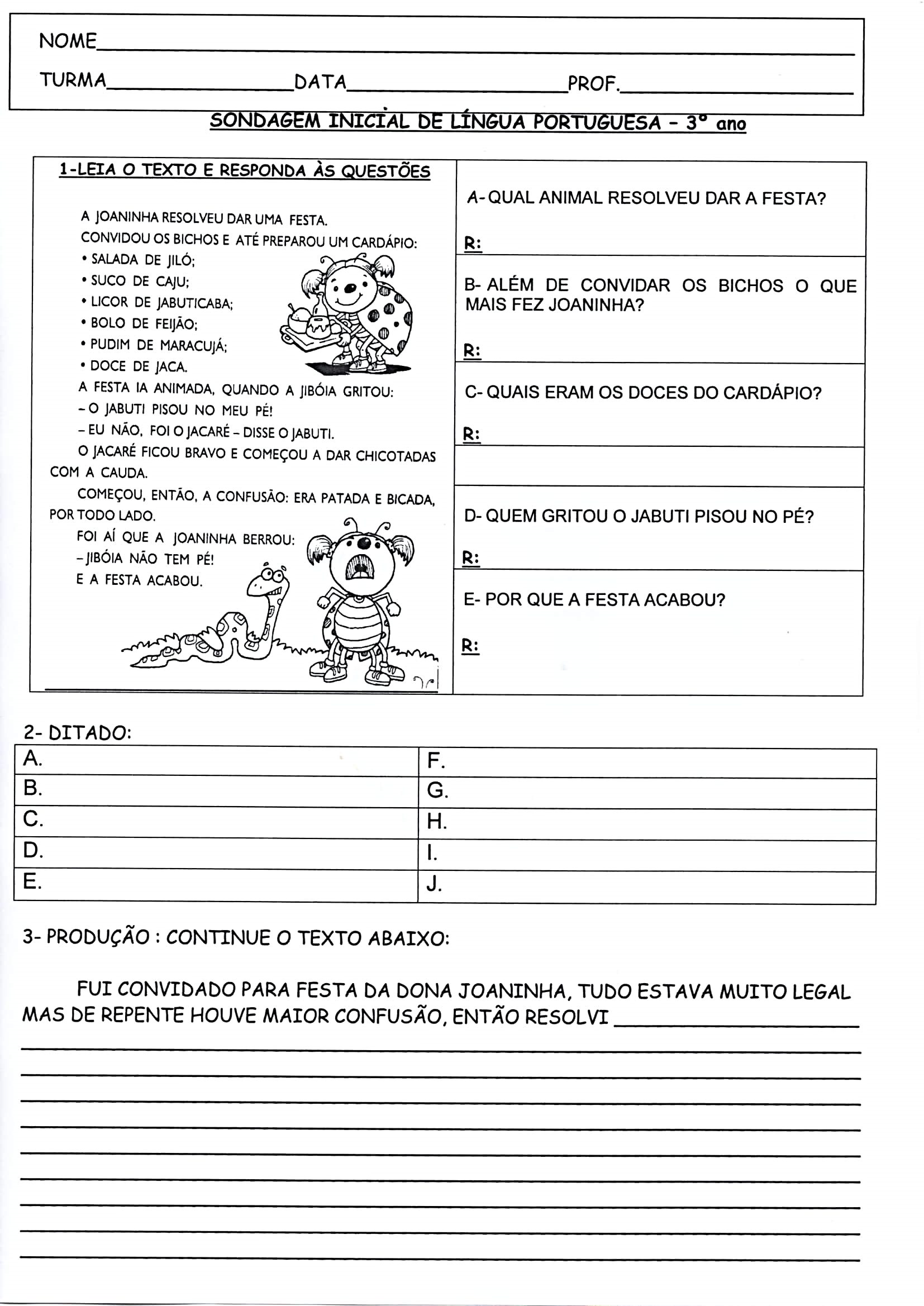 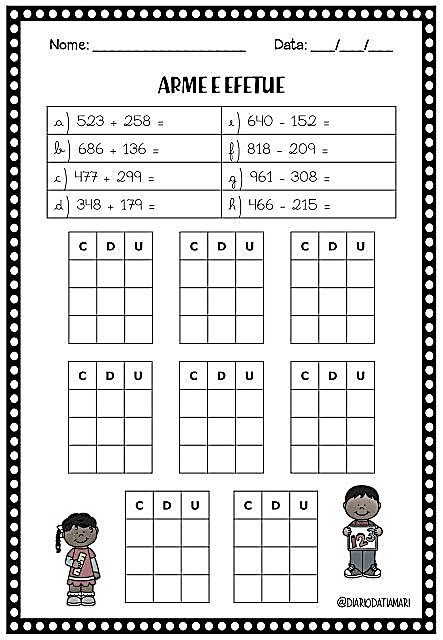                                                 SITUAÇÕES- PROBLEMA    1- Em uma cesta contém 45 cajus, tirando 17. Quantos cajus sobram na cesta?    2- Na cozinha da tia Maria há 45 colheres e 57 garfos. Quantos talheres há nessa cozinha?     3 – Na casa da vovó Antonia há um pote com 89 balas de leite e 78 de chocolate.     Quantas balas tem na casa da vovó?    4 - Vovô Alcides comprou 35 pães de queijo, 45 coxinhas de frango e 39 pastéis de carne para    o aniversário do seu neto. Quantos salgados vovô comprou?     5 – Cristiano quer comprar um carrinho que custa 50 reais. Mas ele só tem 35 reais.     Quanto falta para ele comprar o carrinho?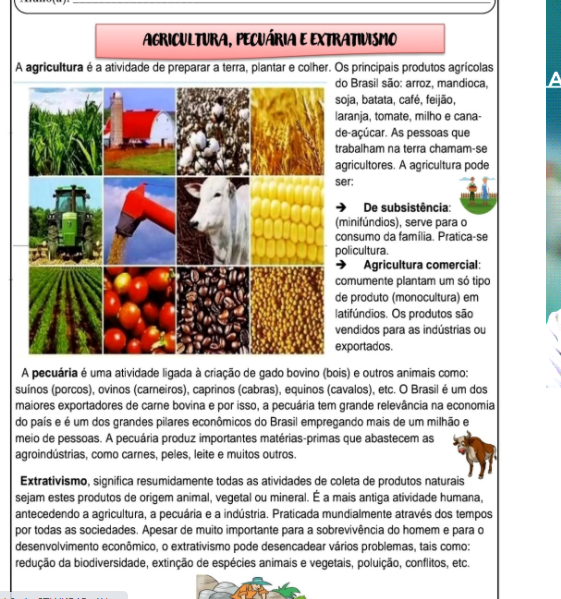 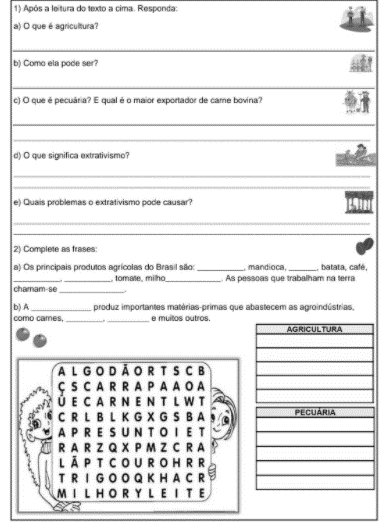 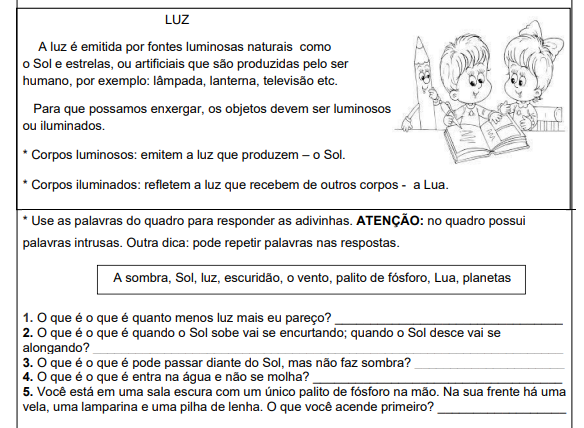 EMEF PROFª MARIA CÉLIA CABRAL AMARALProfessor (a): GIOVANA, JUSSARA, FRANCIELE E WESLEY.Ano/turma: 3º ANOPeríodo: 20/09/2021 a 01/10/2021 Espero que estejam todos bem!Seguem atividades dessa quinzena, fique atento as atividades propostas a cada dia e não se esqueça de organizar suas atividades no livro e material impresso!A cada dia terá uma leitura para você! Abraços, professor (as) dos 3º anos!EMEF PROFª MARIA CÉLIA CABRAL AMARALProfessor (a): GIOVANA, JUSSARA, FRANCIELE E WESLEY.Ano/turma: 3º ANOPeríodo: 20/09/2021 a 01/10/2021 Espero que estejam todos bem!Seguem atividades dessa quinzena, fique atento as atividades propostas a cada dia e não se esqueça de organizar suas atividades no livro e material impresso!A cada dia terá uma leitura para você! Abraços, professor (as) dos 3º anos!EMEF PROFª MARIA CÉLIA CABRAL AMARALProfessor (a): GIOVANA, JUSSARA, FRANCIELE E WESLEY.Ano/turma: 3º ANOPeríodo: 20/09/2021 a 01/10/2021 Espero que estejam todos bem!Seguem atividades dessa quinzena, fique atento as atividades propostas a cada dia e não se esqueça de organizar suas atividades no livro e material impresso!A cada dia terá uma leitura para você! Abraços, professor (as) dos 3º anos!Dia da semanaRotina diária: descrição das atividadesSegunda-feiraData: 20/09Leitura Diária: Uma girafa e tanto.Link:  https://youtu.be/p34nMjs6YxM Língua Portuguesa:– Hoje vamos estudar palavras com CH, LH, e Nh e os sons do X. Observe as imagens e leia as páginas 196,  197 e 198 do livro Ápis de Língua Portuguesa e realize as atividades dessas páginas.Exercitar-se faz bem a saúde! No Portal há atividade de Educação Física preparada pelo professor. Acesse o Portal!Terça-feiraData: 21/09Leitura Diária: Sapo bocarrão.Link: https://youtu.be/g2rEtXg4ATI Língua Portuguesa: – Hoje vamos continuar com atividades do estudo da escrita. Leia o poema da página 212 e realize as atividades das páginas 212 e 213.Vamos aprender uma nova língua? Hoje é dia da aula de Inglês. Acesse o Portal..Quarta-feiraData: 22/09Leitura Diária: Pedro vira porco-espinho.Link: https://youtu.be/zx55EaIBGvA Matemática: Livro Curriculo em ação – EMAI páginas 11 e 12. Complete o quadro numérico das páginas 11 e 12.Quinta-feiraData: 23/09Leitura Diária: A galinha e o fim do mundo.Link: https://youtu.be/JVFyzrsC4jo História: Unidade 3 (Pecuária e ocupação do interior)- vamos estudar sobre o surgimento das fazendas do Brasil. Leia o texto da página 80 e responda as questões da página 81.Sexta-feiraData: 24/09Leitura Diária: Bicho folha.Link: https://youtu.be/GHZQYQ6kwDk Geografia: Unidade 2 – Agora vamos recordar o que você aprendeu nesta unidade, realize as atividades das páginas 54, 55, 56 com muita atenão.Hoje é dia de aula de Arte!!! Acesse o Portal e exercite sua criatividade.Segunda-feiraData: 27/09Leitura Diária: A menina que esquecia de levar a fala para a escola.Link: https://youtu.be/ZpmoaH53Oa8 Língua Portuguesa: Hoje vamos estudar palavras com ANS – ENS- INS- ONS- UNS. Leia as palavras da página 181 do livro Ápis de Língua Portuguesa e realize as atividades dessa página.Exercitar-se faz bem a saúde! No Portal há atividade de Educação Física preparada pelo professor. Acesse o Portal!Terça-feiraData: 28/09Leitura Diária: Vaca branca, mancha preta.Link: https://youtu.be/fG5fmAHX-pw Matemática: Livro Curriculo em ação – EMAI página 13. Observe a tabela, complete a coluna e depois responda as questões desta página.Vamos aprender uma nova língua? Hoje é dia da aula de Inglês. Acesse o Portal.Quarta-feiraData: 29/09Leitura Diária: Meu sapo vai pra Marte.Link: https://youtu.be/XxkRB8SgHQ4 Quinta-feiraData: 30/09Leitura Diária: Tem monstros na escola.Link: https://youtu.be/aRIDhXGK27w Matemática: Atividade Diagnóstica Bimestral ANEXO 2 e 3.Sexta-feiraData: 01/10Leitura Diária: O patinho feio.Link: https://youtu.be/aebk_g4p-WA História- Geografia e Ciências: Avaliação diagnóstica bimestral. ANEXO 4, 5 e 6.Hoje é dia de aula de Arte!!! Acesse o Portal e exercite sua criatividade.